ГОСТ 25605-83 (ИСО 3315-88, ИСО 3316-88) Ключи гаечные торцовые немеханизированные и приводные части. Общие технические условия (с Изменением N 1)
ГОСТ 25605-83
(ИСО 3315-88,
ИСО 3316-88)*
______________________
* Обозначение стандарта.
Измененная редакция, Изм. N 1.

Группа Г24ГОСУДАРСТВЕННЫЙ СТАНДАРТ СОЮЗА ССРКЛЮЧИ ГАЕЧНЫЕ ТОРЦОВЫЕ НЕМЕХАНИЗИРОВАННЫЕ 
И ПРИВОДНЫЕ И СОЕДИНИТЕЛЬНЫЕ ЧАСТИОбщие технические условияHand operated square wrenches and driveparts. General specifications*______________________
* Наименование стандарта. Измененная редакция, Изм. N 1.


ОКП 39 2659Срок действия с 01.01.84
до 01.01.94*
______________________________
* Ограничение срока действия снято
по протоколу N 3-93 Межгосударственного Совета
по стандартизации, метрологии и сертификации
(ИУС N 5-6, 1993 год). 
ВВЕДЕН В ДЕЙСТВИЕ постановлением Государственного комитета СССР по стандартам от 21 января 1983 г. N 297

ВЗАМЕН ГОСТ 3329-75, в части разд. 2-7

ПЕРЕИЗДАНИЕ. Июль 1986 г.

ВНЕСЕНО Изменение N 1, утвержденное и введенное в действие Постановлением Государственного комитета СССР по управлению качеством продукции и стандартам от 17.12.90 N 3160


Настоящий стандарт распространяется на торцовые гаечные ключи, приводные и соединительные части к ключам, изготовляемым для нужд народного хозяйства и экспорта.

Стандарт не распространяется на ключи, приводные и соединительные части к ним, изготовляемые из материалов, предназначенных для работы во взрывоопасных условиях.

Требования стандарта в части разд.1, 3, 4 и 5 являются обязательными, другие требования настоящего стандарта являются рекомендуемыми.

(Измененная редакция, Изм. N 1).

1. ТЕХНИЧЕСКИЕ ТРЕБОВАНИЯ  1.1. Ключи, приводные и соединительные части к ним должны изготовляться в соответствии с требованиями настоящего стандарта, ГОСТ 25600-83 - ГОСТ 25604-83, ГОСТ 22402-77 по технической документации, а для продажи через торговую сеть - и по образцам, утвержденным в установленном порядке.
1.2. Ключи, приводные и соединительные части к ним должны изготовляться:

для тяжелых условий эксплуатации - из высоколегированных сталей;

для нормальных условий эксплуатации - из материалов, указанных в табл.1.

Таблица 1
Примечания:
1. Ключи, приводные и соединительные части к ним, предназначенные для тяжелых условий эксплуатации, изготовляются из высоколегированных сталей по заказу потребителя.
2. Допускается для нормальных условий эксплуатации применять сталь других марок с физико-механическими свойствами в термообработанном состоянии не ниже, чем у сталей марок, указанных в табл.1.

1.1, 1.2. (Измененная редакция, Изм. N 1).
1.3. Прочность ключей, приводных и соединительных частей к ним, предназначенных для тяжелых условий эксплуатации, определяется испытательными крутящими моментами, приведенными в табл.2а и 2б, а для нормальных условий эксплуатации - в табл.2. 

Таблица 2Таблица 2а

Таблица 2а. Введена дополнительно. Изм. N 1.

Таблица 2б_______________
* Конструкция инструментов указана в приложении.


Таблица 2б. Введена дополнительно. Изм. N 1.

(Измененная редакция, Изм. N 1).
1.4. Ключи должны сниматься с приводных и соединительных частей без ударов или применения дополнительных устройств с усилиями, указанными в табл.3.

Таблица 3
Примечание. В величину усилия масса снимаемой части не входит.


(Измененная редакция, Изм. N 1).
1.5. Разностенность на длине шестигранных и квадратных отверстий не должна превышать для размеров зева, мм:
1.6. Допуск соосности сопрягаемых приводных и соединительных частей для размера зева 36 мм - 0,8 мм, а для размера зева >36 мм - 1 мм.
1.7. Рабочий торец толкателя сменных головок должен выступать за грань квадратного отверстия не менее чем на 1 мм при установке толкателя в крайнее переднее положение (в направлении к оси головки) и утапливаться в отверстие толкателя по отношению к указанной грани не менее 3 мм.
1.8. Предельные отклонения размеров не должны превышать:

наружных и внутренних квадратов - по ГОСТ 24372-80;

шестигранных зевов - по ГОСТ 2838-80;

размеров под ключ наружных шестигранников - по h12.
1.9. Параметры шероховатости поверхностей ключей, приводных и соединительных частей к ним по ГОСТ 2789-73 должны быть не более следующих величин, мкм:

Наружные цилиндрические поверхности неступенчатых головок и большего диаметра ступенчатых головок, опорные поверхности трещоточных ключей под хромовые покрытия:

Поверхности стержней ключей, коловорота, удлинителя и контура рукоятки трещоточного ключа под хромовые покрытия:

Параметры шероховатости по исполнению 1 предназначены для ключей, аттестованных на государственный Знак качества.
1.6-1.9. (Измененная редакция, Изм. N 1).
1.10. (Исключен, Изм. N 1).
1.11. Ключи, приводные и соединительные части к ключам должны иметь одно из защитно-декоративных покрытий, указанных в табл.4.

Таблица 4
Примечания:
1. Ключи приводные и соединительные части к ним, выпускаемые для продажи через розничную торговую сеть, должны иметь защитно-декоративное покрытие не ниже 2-4 группы эксплуатации по ГОСТ 9.303-84.
2. Допускается по согласованию с потребителем (торгующими организациями) применять другие защитно-декоративные металлические и неметаллические покрытия по ГОСТ 9.306-85, ГОСТ 9.303-84; ГОСТ 9.032-74.


(Измененная редакция, Изм. N 1). 
1.12, 1.13. (Исключены, Изм. N 1).
1.14. На ключах, приводных и соединительных частях должны быть четко нанесены:

товарный знак предприятия-изготовителя;

размер зева или размер "под ключ";

обозначение марки стали на изделиях из хромованадиевой стали;

цена (для розничной продажи ключей, реализуемых россыпью).
1.15. Остальные требования к маркировке транспортной и потребительской тары и упаковке - по ГОСТ 18088-83.
1.14, 1.15. (Введены дополнительно, Изм. N 1).

2. ПРИЕМКА2.1. Приемка ключей, приводных и соединительных частей - по ГОСТ 26810-86. 

Раздел 2. (Измененная редакция, Изм. N 1). 
3. МЕТОДЫ КОНТРОЛЯ___________________
* Наименование раздела. Измененная редакция, Изм. N 1.
3.1. Для контроля линейных размеров должны применяться универсальные средства измерения.
3.2. Твердость ключей, приводных и соединительных частей к ключам определяют по ГОСТ 9013-59.
3.3. Шероховатость поверхностей ключей, приводных и соединительных частей к ключам проверяют сравнением с образцами или профилометрами (профилографами) по ГОСТ 9378-75* или с образцовыми инструментами, имеющими параметры шероховатости не более установленных в п.1.9.
______________
* Отменен. Действует ГОСТ 9378-93. - Примечание "КОДЕКС".
3.4. Прочность ключей, приводных и соединительных частей к ним проверяют на испытательном стенде.

Инструмент устанавливается на приемное квадратное отверстие (или приемный квадрат) стенда и к нему прикладывается соответствующий крутящий момент. Крутящий момент рассчитывается как произведение нагрузки на расстояние, измеренное между точкой приложения нагрузки и осью приемного квадратного отверстия (приемного квадрата).

Размеры "под ключ" приемного отверстия стенда должны быть равны минимальному размеру соответствующего охватывающего квадратного отверстия с допуском Н8.
Размеры "под ключ" приемного квадрата стенда должны быть равны максимальному размеру соответствующего охватываемого квадрата с допуском 8.

Шестигранная оправка для испытаний должна быть вставлена в сменную головку на глубину 0,8 с допуском 13 (где  - диаметр вписанной окружности болта).

Приемное квадратное отверстие (или квадрат) и оправка для испытаний должны иметь твердость не менее 56 НRС.

После испытаний ключи, приводные и соединительные части не должны иметь остаточную деформацию. Допускается кривизна стержней: ключей, приводных и соединительных частей не более 1 мм.3.2-3.4. (Измененная редакция, Изм. N 1).
3.5, 3.6. (Исключены, Изм. N 1).

4. ТРАНСПОРТИРОВАНИЕ И ХРАНЕНИЕ4.1. Транспортирование и хранение ключей, приводных и соединительных частей к ним - по ГОСТ 18088-83.

Раздел 4. (Измененная редакция, Изм. N 1).

5. ТРЕБОВАНИЯ БЕЗОПАСНОСТИ5.1. Внутренние рабочие поверхности ключей и приводных и соединительных частей к ключам должны быть чистыми для предотвращения срывов в процессе эксплуатации.
5.2. При эксплуатации ключей и приводных и соединительных частей к ключам не допускается пользоваться дополнительными рычагами для увеличения усилия затяжки.
5.1, 5.2. (Измененная редакция, Изм. N 1).

6. ГАРАНТИИ ИЗГОТОВИТЕЛЯ6.1. Изготовитель должен гарантировать соответствие ключей и приводных и соединительных частей к ключам требованиям настоящего стандарта при соблюдении условий эксплуатации и хранения, установленных настоящим стандартом.

(Измененная редакция, Изм. N 1).
6.2. Гарантийный срок эксплуатации - 12 мес со дня продажи через розничную торговую сеть, а для внерыночного потребления - с момента получения потребителем.

ПРИЛОЖЕНИЕ (обязательное). Конструкции переходниковПРИЛОЖЕНИЕ
Обязательное

ПРИЛОЖЕНИЕ. (Введено дополнительно, Изм. N 1).



Текст документа сверен по:
официальное издание
Ключи гаечные торцовые немеханизированные.
Приводные части. Основные размеры.
Общие технические условия: Сб. ГОСТов. -
М.: Издательство стандартов, 1986Наименование ключей приводных и соединительных частейМарка сталиТвердость HRCРабочие части ключей с присоединительными квадратами, вставок трещоточных ключей, сменных головок, удлинителей, коловоротов, шарниров40ХФА по ГОСТ 4543-7146,5...51,540Х по ГОСТ 4543-7141,5...46,5Наименование ключей и приводных и соединительных частей к ним для нормальных условий эксплуатацииТипИспол- нениеРазмеры зева, 
ммНаименьший испытательный крутящий момент, Н·м (кгс·м) для размера стороны переходного
квадрата, ммНаименьший испытательный крутящий момент, Н·м (кгс·м) для размера стороны переходного
квадрата, ммНаименьший испытательный крутящий момент, Н·м (кгс·м) для размера стороны переходного
квадрата, ммНаименьший испытательный крутящий момент, Н·м (кгс·м) для размера стороны переходного
квадрата, ммНаименьший испытательный крутящий момент, Н·м (кгс·м) для размера стороны переходного
квадрата, мм6,31012,52025Трещоточные ключиА1-24(2,4)82(8,2)270(27)930(93)-248(4,8)165(16,5)390(39)1330(133)2210(221)Б-Ключи с присоедини- тельными квадратамиА--48(4,8)165(16,5)390(39)--Б48(4,8)165(16,5)390(39)1330(133)3160(316)В110(1,0)33(3,3)---248(4,8)165(16,5)390(39)--Сменные головки--3,27,08(0,7)----410,4(1,04)515,1(1,51)5,517,8(1,78)620,6(2,06)726,8(2,68)33,2(3,32)833,6(3,36)45,5(4,55)941,1(4,11)59,9(5,99)1049,1(4,91)76,7(7,67)147(14,7)1157,8(5,78)96,0(9,6)178(17,8)1267,0(6,7)118(11,8)212(21,2)1368,6(6,86)141(14,1)249(24,9)14169(16,9)288(28,8)15-198(19,8)331(33,1)16225(22,5)377(37,7)17425(42,5)18477(47,7)19531(53,1)20569(56,9)2122569(56,9)23-2425583(58,3)26624(62,4)27665(66,5)28707(70,7)30795(79,5)32888(88,8)361084(108,4)411353(135,3)461569(156,9)2143(214,3)502329(232,9)55--2562(256,2)602798(279,8)653028(302,8)703261(326,1)753494(349,4)80Вставки---48(4,8)165(16,5)390(39,0)1330(133)2210(221)Удлинители---48(4,8)165(16,5)390(39)1330(133)3160(316)Шарниры---34(3,4)116(11,6)270(27)930(93)-Коловороты к сменным головкам---24(2,4)48(4,8)70(7)--КонструкцияКонструкцияКонструкцияНаименование ключейНТДТипИспол-
нениеНоминальный размер приводного квадрата, ммНаименьший испытательный крутящий момент, Н·мКлюч торцовый к сменным головкам со стержнем для поворотаГОСТ 25601-83Б-6,3551018012,5455201255252236Коловорот к сменным головкамГОСТ 25602-83--6,324107912,51992054925978Ключ трещоточный к сменным головкамГОСТ 22402-77А-6,3621020212,5512201412252515Ключ трещоточный с переключателемГОСТ 22402-77Б-6,3621020212,5512201412252515Ключ торцовый к сменным головкам с ручкойГОСТ 25601-83В16,3101034Ключ торцовый шарнирный к сменным головкамГОСТ 25601-83В26,3621020212,5512Ключ торцовый к сменным головкам с изогнутой ручкойГОСТ 25601-83А-6,3621020212,5512Наименование приводных и соединительных частейКонструкцияКонструкцияКонструкцияНоминальный размер приводного квадрата, ммНоминальный размер приводного квадрата, ммНаименьший испытательный крутящий момент, Н·мНТДТипИспол-
нениенаружныйвнутреннийПереходник с наружным и внутренним квадратом*---6,310621012,520212,52051220251412106,36212,5102022012,551226201412Удлинитель к торцовым ключамГОСТ 25600-83А16,36,362101020212,512,55122020141225252515Переходник шарнирныйГОСТ 25600-83А16,36,334101011212,512,52842020784Переходник для патронов*---6,36,312101040Размер стороны переходного квадрата, ммУсилие, Н (кгс), не менее6,39(0,9)1015(1,5)12,525(2,5)2045(4,5)25до 14 мм0,4от 15 до 32 мм0,5св. 320,6исполнение 1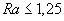 исполнение 2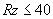 под другие покрытия:исполнение 1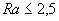 исполнение 2исполнение 1исполнение 2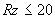 под другие покрытия:исполнение 1исполнение 2Наружные поверхности квадратов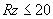 Остальные поверхностиГруппа условий эксплуатации по ГОСТ 9.303-84Защитно-декоративные покрытияОбозначение 
по ГОСТ 9.306-85, ГОСТ 9.032-741Хромовое толщиной 9 мкмХ9Окисное с последующей окраской нитроэмалью НЦ-25 (или нитроглифталевой эмалью НЦ-132) разных цветов по IV классу и нанесением нитроцеллюлозного лакаХим. Окс. 
Эмаль НЦ-25 
ГОСТ 6631-74 
разн. цв. IV 
Лак2-4
Хромовое толщиной 1 мкм с подслоем никеля толщиной 12 мкм, нанесенного электролитическим способомH12XIФосфатное с последующей окраской нитроглифталевой эмалью НЦ-132 (или пентафталевой эмалью ПФ-115) разных цветов по IV классу и нанесением полиакрилатного лакаХим. Фос. 
Эмаль НЦ-132 
ГОСТ 6631-74 
ЛакЦинковое толщиной 15 мкм, хроматированноеЦ15.хр5-8Хромовое толщиной 1 мкм с подслоем никеля, нанесенного электролитическим способом, толщиной 14 мкм и никеля, нанесенного тем же способом, толщиной 7 мкмН14.Н7.Х1Кадмиевое толщиной 21 мкм хроматированноеКд.21.хрНаименование переходникаКонструкцияПереходник с наружным и внутренним квадратом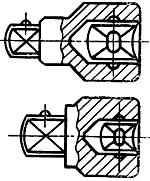 Переходник для патронов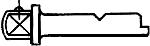 